ОтветыВариант № 17937.№Ответ№Ответ№Ответ№Ответ1:502:123, 973:64:36:37:УЖАТАХТ8:311:1212:513:1011110114:1121215:8016:517:ЖВЕГАБД18:АБГВ20:нц пока сверху свободно  закрасить  вверхкцзакраситьнц пока справа свободно  вправокцнц пока сверху свободно  закрасить  вверхкцзакраситьнц пока справа свободно  вправокцнц пока сверху свободно  закрасить  вверхкцзакраситьнц пока справа свободно  вправокцнц пока сверху свободно  закрасить  вверхкцзакраситьнц пока справа свободно  вправокцнц пока сверху свободно  закрасить  вверхкцзакраситьнц пока справа свободно  вправокцнц пока сверху свободно  закрасить  вверхкцзакраситьнц пока справа свободно  вправокцнц пока сверху свободно  закрасить  вверхкцзакраситьнц пока справа свободно  вправокцнц пока сверху свободно  закрасить  вверхкцзакраситьнц пока справа свободно  вправокц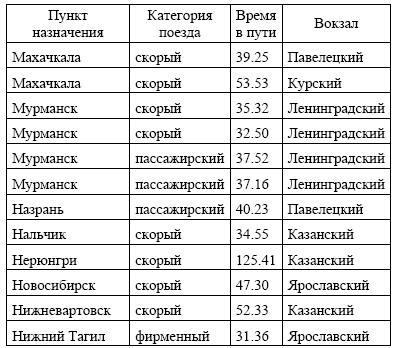 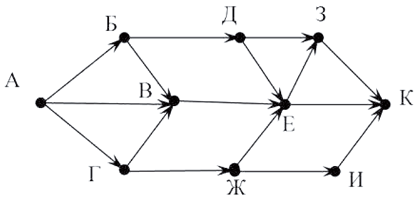 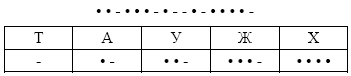 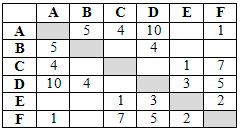 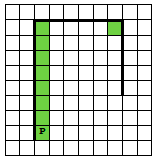 